Наш проект называется  «Пчелиные тайны»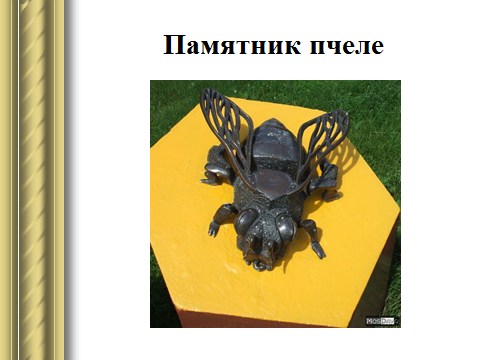 Однажды нам учительница рассказала, что  на земле есть памятник пчеле.  Мы знаем, что  памятники ставят тому, кем гордятся.  Нас удивило, а за что ей поставили памятник?   И тогда мы задумались, а что мы знаем о пчёлах?Мы провели опрос  среди учащихся нашего класса. Оказалось, что знаем о пчёлах  совсем немного:- эти насекомые  живут в ульях,- они собирают нектар, из которого получается мёд.Тогда мы решили узнать,  какие тайны есть у пчёл, за которые ей  поставили памятник.Объект исследования: пчёлы.Цель  работы: выявить пчелиные тайны.Задачи исследования:  узнать о жизни  пчёл из книг, из интернета.Гипотеза:  у пчёл есть такие достоинства, за которые люди их уважают, ими гордятся.Мы узнали, что пчела старше человека на 50-60 тысяч лет.Пчёл всегда считали большой загадкой. В древности пчелу называли  «дочь Солнца», а мёд –  Божий дар. Пчёлы   живут на всех континентах, кроме Антарктиды. Всего в природе около 30 тысяч видов пчёл.Самая интересная – медоносная пчела, которую одомашнил человек около 6 тысяч лет тому назад.  Эти пчёлы живут большими  дружными семьями.  В семье самая главная, самая крупная пчела – это матка, которая занята только тем, что откладывает яйца – больше  тысячи  в день. Процесс превращения яйца в пчелу очень сложный и  занимает 3 недели.Сначала матка откладывает по 1 яйцу в каждую ячейку.Через 3 дня из яйца выходит личинка. Первые 3 дня всех личинок кормят маточным молочком – веществом, образующимся в особых железах рабочих пчёл.Потом личинок кормят пергой – смесью мёда и пыльцы.Через 5 дней пчёлы закрывают ячейки восковыми крышечками.Внутри ячеек каждая личинка превращается в куколку, покрытую шёлковым  коконом. В коконе развивается пчела.В конце 3-ей недели из куколки выходит молодая рабочая пчела.  Рабочих пчёл в семье – тысячи. Это  небольшие самки, которые выполняют всю работу:  ухаживают за маткой и личинками, кормят их, чистят гнездо, собирают  нектар, пыльцу. За день рабочая пчела облетает около 7 тысяч цветов.  А трутни - это самцы пчёл. Они только могут встречаться с маткой, после чего погибают. Всего в улье от 60 тысяч до 120 тысяч пчёл.Пчелиная семья  разделена на 2 группы:-  Одни хлопочут в улье (обычно молодые пчёлы)-  Другие собирают корм (эти пчёлы постарше)Рабочая пчела за свою жизнь может сменить  несколько профессий:Уборщицы чистят ячейки для личинок и нектара. Воспитательницы  заботятся о личинках.Строительницы  ремонтируют старые ячейки, строят новые, закрывают воском ячейки с личинками и мёдом.Охранницы сторожат вход в улей, не пускают чужих пчёл  и своих пчёл, вернувшихся без нектара. Для обороны у них есть грозное оружие – жало.Разведчицы  и сборщицы мёда.Когда пчела-разведчица находит много цветков, то она возвращается и совершает танец.- Если  место  с цветами недалеко, то пчела исполняет танец по кругу,  и чем быстрее танец, тем больше цветков она нашла.               - Если  место  с цветами далеко,  то пчела исполняет «виляющий танец» брюшком,  и  по её движениям  пчёлы узнают о  том, в каком направлении лететь и какое расстояние до этого места.6.  Водоносы. Мы узнали, что у  пчелы 5 глаз, и доказано, что они могут различать некоторые цвета: жёлтый, сине-зелёный, синий, фиолетовый.4 крыла служат пчеле не только для полёта. Ими она пользуется, когда нужно освежить воздух в улье.Пчела своим хоботком собирает нектар  в зобик, в который входит столько нектара, сколько весит сама пчела. Рабочие пчёлы-сборщицы приносят нектар и передают его пчёлам-приёмщицам. Эти пчёлы пережёвывают нектар около 30 минут, добавляя в него вещества, которые меняют его состав. Они переносят эту жидкость в открытые ячейки, а затем снова начинают пережёвывать. Нектар густеет и превращается в мёд. Через несколько дней пчёлы закрывают ячейки с мёдом крышечками из воска. Мёд – это запас пищи, который пчёлы собирают для себя, а вовсе не для человека.У рабочих пчёл на брюшке через крошечные отверстия выделяются маленькие частички воска. Пчёлы собирают их лапками, пережёвывают и делают из воска стенки ячеек. В одних ячейках пчёлы выращивают своё потомство, в других они запасают мёд и пыльцу.Пчёлы собирают с цветков не только нектар, но и пыльцу. Для этого на ногах пчёл есть кисточки, которыми пчела собирает цветочную пыльцу, и корзиночки для того, чтобы переносить пыльцу.Дикие пчёлы делают свои гнёзда в дуплах деревьев. А пчеловоды держат  домашних пчёл в специальных ульях.Продукты пчеловодства: 1) мёдДля того, чтобы получить  1 кг мёда, одной пчеле необходимо 20 миллионов раз слетать от улья к цветку и обратно. Чтобы получить 1 кг мёда, пчеле надо собрать нектар с 19 миллионов цветов. Конечно, килограмм мёда собирает много пчёл. За сезон улей заготавливает от 150 до 300 кг мёда.В  состав мёда входят медь, железо,  кальций,  магний и другие вещества, а также  витамины. Мёдом пользуются при лечении разных болезней.  Из мёда делают косметические средства для ухода за кожей, волосами.2)  пчелиный яд и прополис (то есть пчелиный клей)  имеют лечебные свойства: - противовоспалительное-обезболивающее- противомикробное- повышает иммунитет     3) воск пчелиный   используют при лечении зубов, в косметике, для изготовления  лечебных мазей 4) маточное молочко - повышает аппетит- стимулирует рост волос- улучшает память и зрение- повышает иммунитет    5) пыльца используется в медицине для лечения малокровия у детей.Пчеловоды, наблюдая за поведением пчёл, называют их предсказателями погоды. Например: - ранний вылет пчёл  утром предвещает хороший солнечный день- пчёлы  в жаркий день сидят в улье и гудят  - к  скорому дождю- если пчёлы допоздна продолжают летать в поисках нектара – будит длительное ненастьеВ устном народном творчестве существует много пословиц  о пчёлах, загадок.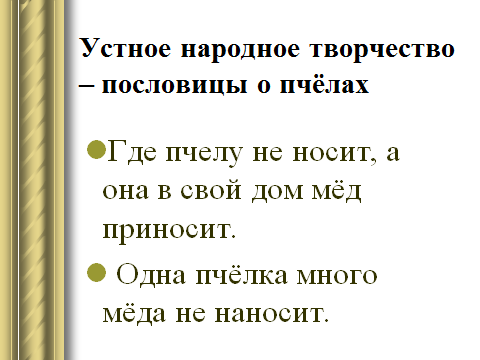 Пчёл изображают на  марках, гербах, монетах.  Они – символ трудолюбия.Медоносные пчёлы – одно из самых удивительных чудес природы. Их тайны не перестают удивлять людей. Эти маленькие трудолюбивые насекомые, собирая нектар, превращают его в мёд.   Это единственные насекомые, которые дают человеку полезную  и вкусную пищу. Мы провели анкетирование учеников нашего класса и их родителей  для  того, чтобы понять, что они знают о пользе мёда.Оказалось, что:- многие дети и родители любят мёд,- все знают, чем полезен мёд, - назвали много рецептов лечения мёдом.А самая главная  польза пчёл в том, что они опыляют растения. Если бы не было этих насекомых, то многие растения давно бы исчезли, а некоторые и вообще бы не появились в природе. Известный учёный  Альберт Эйнштейн говорил "После исчезновения с планеты пчёл «людям останется только четыре года жизни»Медоносная пчела – маленькая часть природы, но человеку она приносит большую пользу. Нам, людям, есть чему у неё научиться: трудолюбию, чистоте, взаимопомощи,  порядку во всём, заботе о потомстве. Мы поняли, почему  этим маленьким труженикам создаются памятники. Анкета для родителей и детей"Пчелиные тайны"1 "Б" классРуководитель Тумашенко Е.В.2013 годВопросы анкетыОтвечают дети, ответы детей  могут  за них написать родителиОтвечают родители - пишут своё мнение1. Любите ли вы мёд?2. Знаете ли вы, чем полезен мёд? Напишите - чем полезен.3. В каких целях вы его используете?4. Какие рецепты лечения мёдом знаете?